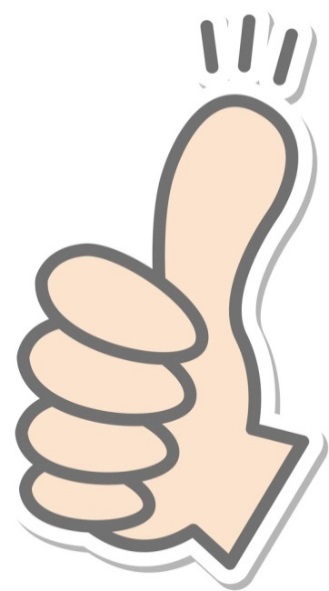 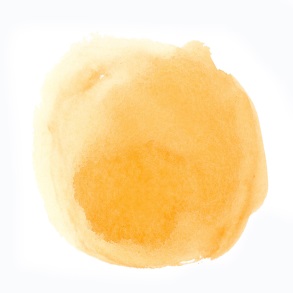 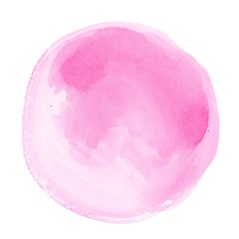 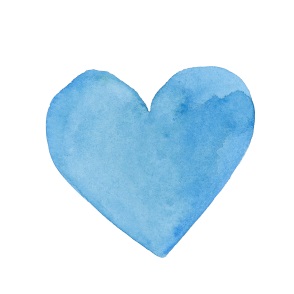 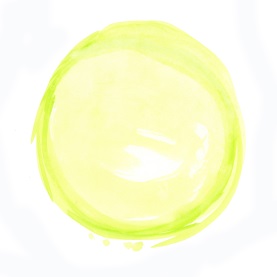 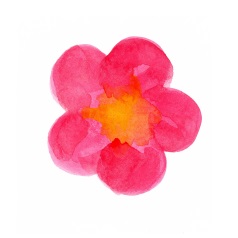 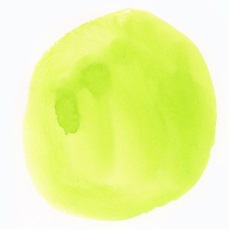 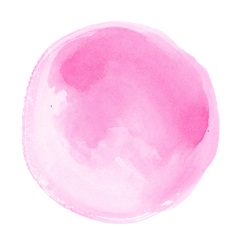 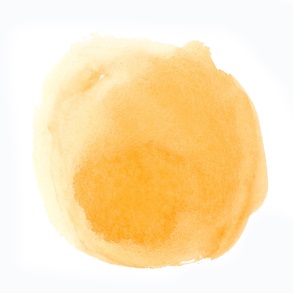 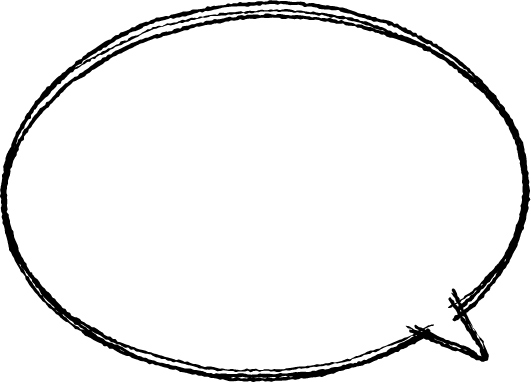 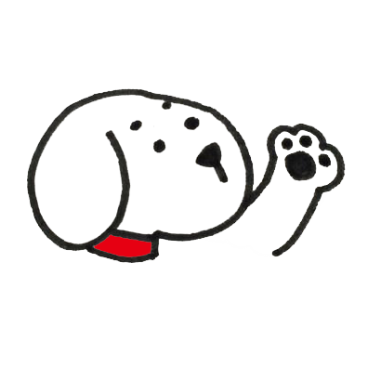 団体・グループ名代表者氏　名代表者住　所代表者電　話活動スタート時期年　　月　　　日　頃活動状況◎活動頻度(当てはまるもの〇で囲んでください)　毎週　・　毎月・その他（　　　　　　　　　）◎活動曜日：原則（　　　　）曜日◎活動時間：午前・午後（　　　時　　分～　　時　　分）◎参加人数：概ね（　　　　）人活動内容活動のアピールポイントその他活動資金について(あてはまるものに○で囲んでください)・自主財源・補助金・助成金（　　　　　　　　　　　　　）